Ten-year survival of children born with congenital anomalies: a linked cohort EUROlinkCAT studySvetlana V Glinianaia1, MD; Judith Rankin1, PhD; Anna Pierini2,3, BSc; Alessio Coi2, PhD; Michele Santoro2, MSc; Joachim Tan4, PhD; Abigail Reid4, MA; Ester Garne5, MD; Maria Loane6, PhD; Joanne Given6, PhD, MSc; Clara Cavero-Carbonell7, PhD; Hermien EK de Walle8, PhD; Miriam Gatt9, MD, MSc; Mika Gissler10, PhD; Anna Heino10, MSSc, MA; Babak Khoshnood11, MD, PhD; Kari Klungsøyr12,13, MD, PhD; Nathalie Lelong11, MSc; Amanda Neville14, BSc; Daniel S Thayer15, MDiv; David Tucker16, MPH; Stine K Urhøj5, PhD, MSc; Diana Wellesley17, FRCP; Oscar Zurriaga7, PhD; Joan K Morris4, PhDAffiliations:1Population Health Sciences Institute, Faculty of Medical Sciences, Newcastle University, Newcastle upon Tyne, United Kingdom 2Unit of Epidemiology of Rare diseases and Congenital anomalies, Institute of Clinical Physiology, National Research Council, Pisa, Italy 3Fondazione Toscana Gabriele Monasterio, Pisa, Italy.4Population Health Research Institute, St George’s, University of London, London, United Kingdom5Pediatric Department, Hospital Lillebaelt, Kolding, Denmark6Faculty of Life & Health Sciences, Ulster University, Northern Ireland, United Kingdom7Rare Diseases Research Unit, Foundation for the Promotion of Health and Biomedical Research in the Valencian Region, Valencia, Spain8Department of Genetics, University Medical Center Groningen, University of Groningen, Groningen, The Netherlands9Malta Congenital Anomalies Registry, Department of Health Information and Research, Malta10Information Services Department, THL Finnish Institute for Health and Welfare. Helsinki, Finland11Université de Paris, Center of Research in Epidemiology and Statistics (CRESS), Obstetrical, Perinatal and Pediatric Epidemiology Research Team (EPOPé), INSERM, INRA, Paris, France12Department of Global Public Health and Primary Care, University of Bergen, Bergen, Norway13Division of Mental and Physical Health, Norwegian Institute of Public Health, Bergen, Norway14Center for Clinical and Epidemiological Research, University of Ferrara, Ferrara, Italy15Faculty of Health and Life Science, Swansea University, Swansea, United Kingdom16Public Health Wales, Swansea, United Kingdom17Wessex Clinical Genetics Service, Princess Anne Hospital, Southampton, United KingdomAddress correspondence to: Svetlana V Glinianaia, Population Health Sciences Institute, Faculty of Medical Sciences, Newcastle University, Baddiley-Clark Building, Richardson Road, Newcastle upon Tyne, NE2 4AX, United Kingdom; Tel:  +44 (0) 191 208 5891, [svetlana.glinianaia@ncl.ac.uk].Short title: ten-year survival of children with congenital anomaliesConflict of Interest Disclosures: The authors have no conflicts of interest relevant to this article to disclose.Funding/Support: This project has received funding from the European Union’s Horizon 2020 research and innovation programme under grant agreement No. 733001 (Jan 2017 – Dec 2021) https://ec.europa.eu/programmes/horizon2020/en). 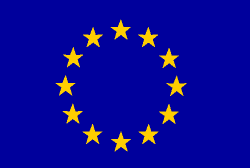 Role of the Funder/Sponsor: The funder had no role in the design and conduct of the study; collection, management, analysis, and interpretation of the data; preparation, or review; and decision to submit the manuscript for publication. The views presented here are those of the authors only, and the European Commission is not responsible for any use that may be made of the information presented here.Abbreviations: CA, congenital anomaly; CHD, congenital heart defect; CI, confidence interval; EUROCAT, European Surveillance of Congenital Anomalies; HLH, hypoplastic left heart; ICD-10, International Statistical Classification of Diseases and Related Health Problems, Tenth Revision.Article summary: Through linkage of population-based European congenital anomaly registries’ and mortality databases, this study estimates 10-year survival of children born with 32 different structural congenital anomalies. What’s Known on This SubjectSurvival beyond infancy in children born with common congenital anomalies has been reported by individual studies, but long-term survival estimates for children with a wide range of specific congenital anomalies using standardized population-based multicenter data are lacking. What This Study AddsThis population-based linked cohort study from 13 regions of nine European countries (EUROlinkCAT) provided reliable survival estimates up to age 10 years for children with specific isolated and non-isolated structural congenital anomalies that are useful for clinical practice and counseling.Contributors' Statement:Dr Glinianaia contributed to development of study methods, including data standardization and linkage, developed statistical analysis plan, performed the descriptive analysis, interpreted the results, drafted the initial manuscript, and reviewed and revised the manuscript.Prof Rankin conceptualized and designed the study, contributed to obtaining funding, supervised the work, contributed to interpretation of the results, and reviewed and revised the manuscript.Dr Pierini conceptualized and designed the study, contributed to obtaining funding, contributed to interpretation of the results, and critically reviewed the manuscript for important intellectual content. Drs Coi and Santoro contributed to the data analysis and interpretation of the results, and critically reviewed the manuscript for important intellectual content.Dr Tan contributed to development of study methods, including data standardization and data linkage, development of statistical analysis plan, writing analysis programs, data analysis and interpretation of the results, and critically reviewed the manuscript for important intellectual content. Ms Reid wrote analysis programs and contributed to data analysis, interpretation of the results, and critically reviewed the manuscript for important intellectual content.Dr Garne contributed to obtaining funding, development of study methods, including data standardization and data linkage, to interpretation of the results, and critically reviewed the manuscript for important intellectual content.Dr Loane contributed to obtaining funding, was responsible for data standardization and management of data linkage by the participating data providers, contributed to data analysis and interpretation of the results, and critically reviewed the manuscript for important intellectual content.Dr Given contributed to development of study methods, including data standardization and data linkage, to interpretation of the results, and critically reviewed the manuscript for important intellectual content.Drs Cavero-Carbonell, de Walle, Gatt, Khoshnood, Urhøj, Zurriaga, Professors Gissler, Klungsøyr, Mses Heino, Lelong, Neville, Wellesley and Mr Thayer and Mr Tucker were responsible for data linkage and standardization for their registries’ data and running centrally written syntax scripts for local analyses, and critically reviewed the manuscript for important intellectual content.Prof Morris conceptualized and designed the study, obtained funding, developed study methods, including data standardization and linkage, supervised writing analysis programs, performed statistical analysis, supervised the work, drafted the initial manuscript, and reviewed and revised the manuscript.All authors approved the final manuscript as submitted and agree to be accountable for major aspects of the work.ABSTRACTObjectives: To investigate the survival up to age 10 years for children born alive with a major congenital anomaly.METHODs: This population-based linked cohort study (EUROlinkCAT) linked data on live births during 2005-2014 from 13 European congenital anomaly registries with mortality data. Pooled Kaplan-Meier survival estimates up to 10 years of age were calculated for these children (77,054 children with isolated structural anomalies and 4,011 children with Down syndrome).Results: The highest mortality of children with isolated structural congenital anomalies was within infancy, with survival of 97.3% (95% CI, 96.6-98.1) and 96.9% (95% CI, 96.0-97.7) at age 1 and 10 years, respectively. The 10-year survival exceeded 90% for the majority of specific congenital anomalies (27/32), with considerable variations between congenital anomalies of different severity. Survival of children with a specific isolated anomaly was higher than in all children with the same anomaly when those with associated anomalies were included. For children with Down syndrome, the 10-year survival was significantly higher for those without associated cardiac or digestive system anomalies (97.6%; 95% CI, 96.5-98.7) compared to children with Down syndrome associated with a cardiac anomaly (92.3%; 95% CI, 89.4-95.3), digestive system anomaly (92.8%; 95% CI 87.7-98.2) or both (88.6%; 95% CI, 83.2-94.3).Conclusions: Ten-year survival of children born with congenital anomalies in Western Europe during 2005-2014 was relatively high. Reliable information on long-term survival of children born with specific congenital anomalies is of major importance for parents of these children and for the health professionals involved in their care.Congenital anomalies (CAs) are a major cause of perinatal, neonatal and infant mortality in high-income countries including the USA and Western European countires.1-4 Their contribution to mortality in children under 5 years5,6 and in older children7 is also significant. Evidence from a 15-year time trend analysis (2001-2015) of preventable child mortality in 34 members of the Organization for Economic Co-operation and Development, including the USA, Canada, Japan, Australia, New Zealand and Europe, showed that congenital heart defects (CHDs) were the second leading cause of mortality in infancy (<1 year), the leading cause of mortality in children aged 1-4 years and the third cause in older children (5-14 years old).8 Globally, following a reduction of child mortality due to communicable diseases, the relative contribution of CAs to child mortality is increasing.6,9,10 Despite the global decline in infant and child mortality,9,11 a large variation in child death rates exists between countries, including Western Europe.12 Due to considerable length and costs of long-term follow-up studies, there is less research on survival beyond the first year of life, particularly for rare types of CAs. To our knowledge, no studies from Western Europe summarizing and comparing survival of children with specific CAs aged beyond one year have been published. Given that the significantly increased mortality of children born with CAs compared to the general population is not restricted to infancy,13,14 this research is of major public health importance.This multicenter population-based linked cohort European study aimed to investigate the survival up to 10 years of age of children born with a major CA during 2005-2014 by linking data on live births from 13 EUROCAT (European network for the epidemiological surveillance of CAs15,16) registries to mortality data. This study was part of the EUROlinkCAT project that aimed to investigate the survival, morbidity and educational outcomes of European children born with major CAs by linking live births with CAs to electronic administrative, healthcare and education databases.17 METHODSSetting and PopulationInitially, 21 population-based EUROCAT registries agreed to participate in the EUROlinkCAT project.17 Three registries were unable to obtain linked data within the given time frame, while the data linkage in three other registries was not considered of sufficient quality.18 A further registry (Belgium: Antwerp) was not included in this analysis as it did not provide death data beyond infancy and for some specific CAs due to their country’s restrictions on releasing small numbers. Survival of children from the only EUROCAT registry in Eastern Europe (Ukrainian OMNI-Net) was considerably lower compared to all other registries. As childhood mortality is higher in Eastern than in Western Europe,19 and as OMNI-Net was the only registry from Eastern Europe, it was decided to limit the analysis to Western European registries.All live born children with a major CA born between 1st January 1995 and 31st December 2014 recorded in the 13 registries were linked to mortality records up to the child’s 10th birthday or to 31st December 2015, whichever was earlier. Given observed increases in survival for births in 2005-2014 compared with 1995-2004 (Santoro M et al, submitted for publication on 20.07.2021) and improved linkage quality in the later decade,18 this study restricted the analysis to births between 2005-2014 (2007-2014 for the Valencian Region registry and 2008-2014 for Emilia Romagna) (Table 1) to provide the most up-to-date survival estimates.Data linkage The EUROCAT registries have ethics permissions and procedures for routine surveillance, data collection and transmission of anonymized data to a central database, according to national guidelines. Twelve CA registries sought local ethics approvals or other permissions to link their data with local mortality sources; one registry (Norway) obtained permission to use data they had already linked. Registries linked their CA data to either national/vital statistics or to mortality records only. Linkage to national/vital statistics was more informative as it provided information on the vital status of all linked children (dead/alive) and hence a measure of successful linkage. Conversely, only registered deaths could be ascertained from mortality records, ie, children without death certificates were assumed to be alive, although it could have been a linkage failure. A detailed description of the linkage process and results is provided elsewhere.18 Data were only included in this paper from those registries where the linkage success was over 85% for all years; for five registries it was ≥99%.Classification of Congenital Anomalies and DefinitionsAll major CAs were coded using the International Statistical Classification of Diseases and Related Health Problems, Tenth Revision20 (ICD-10) or Ninth Revision (ICD-9) and categorized by CA group/subgroup (the organ system and the individual disorder affected), following the  EUROCAT guidelines.21 Children with only minor anomalies, defined in EUROCAT as those which do not have serious medical, functional or cosmetic consequences for the child (eg, plagiocephaly), were not included.22 For each CA subgroup, all children with the specified anomalies were included and those with an isolated anomaly only were identified resulting in two groups for analysis: ‘All’ and ‘Isolated’ with a specified CA. An isolated CA was defined as a structural CA in one organ system only or as part of a known sequence (eg, renal agenesis with pulmonary hypoplasia). A child classified as having an isolated anomaly may be included in more than one anomaly subgroup within the same organ system (eg, esophageal atresia and anal atresia). The EUROCAT hierarchical computer algorithm for classification of major CAs was used23,24 without a manual clinical review of the identified potential multiple CAs. This paper is focused on relatively common structural CAs (live birth prevalence ≥1 per 10,000) and Down syndrome as the most common chromosomal anomaly (Supplemental Table 117). Statistical analysisThe statistical analysis consisted of two stages: firstly, all analyses on individual case data were performed by the registries locally – no individual case data were shared. In addition to the standardized EUROCAT variables,17 a common data model was developed to standardize the local variables obtained from linkage. This enabled centrally written syntax scripts for checking the linkage quality and for the analysis of mortality data to be run by all registries.17 Registries uploaded aggregate tables and analytic results (ie, Kaplan-Meier survival estimates with 95% confidence intervals (CI) at individual time points (7 days, 28 days, 3 months, 6 months, 1, 2, 3, 4, 5, 6, 7, 8, 9 and 10 years), the number at risk and the number of deaths in each time period for each CA subgroup) to the Central Results Repository at Ulster University, UK, using a secure web platform. The second stage involved pooling aggregated data and analytic results to produce combined project-wide estimates.Meta-analysis The Kaplan-Meier survival estimates were combined in a random-effects meta-analysis to estimate the overall survival for each CA subgroup by modifying a method proposed by Combescure et al.25 Combescure proposed the random-effects meta-analysis of survival curves by using the DerSimonian and Laird multivariate procedure26 on arc-sine transformations of the conditional survival probabilities with a continuity correction of 0.25. However, when analyzed by individual CA subgroups, low numbers of cases in each registry and relatively low death rates for certain CA subgroups resulted in 100% survival for all registries for certain age years. By applying the method above, the model estimated a decrease in survival at these ages despite no deaths occurring, resulting in an underestimation of the overall survival. We therefore applied three adaptations. Firstly, instead of using the fixed continuity correction of 0.25 within the arc-sine transformation, a variable continuity correction equal to 1/n (the number of children alive at the start of the period) was used. This allowed the continuity correction to shrink with increasing sample sizes, while simultaneously reducing the overweighting of high survivals when sample sizes are small, which occurs due to the multivariate meta-analytic technique. This reduced the bias introduced into the country-level estimates when their samples sizes were six children and above. Secondly, data were excluded from the analysis if there were less than six children alive with the specified anomaly in a registry at a certain age. This was required as even the variable 1/n continuity correction still introduced bias for sample sizes below six. Thirdly, if no deaths occurred in any of the registries after a certain age, the overall survival for the remaining ages was imputed as the survival rate for the previous time period. This is a logical assumption as no deaths had been observed. In scenarios where there were no deaths in any registry during specific ages (for example ages 3 and 4), but deaths did occur in later time periods, the meta-analyses were run on a reduced number of time points to limit the prevalence of the “no death” time periods. In these scenarios, instead of the nine yearly time points (2-10) average survival was calculated between ages 1-5 and 6-10. This preserved the use of all the data but reduced the number of time points in which continuity corrections would introduce significant bias. All meta-analyses were performed using R software.Sensitivity analyses were performed excluding each registry in turn to determine if the overall survival estimates differed significantly. Comparison of 10-year survival between different congenital anomaly groupsFour independent categories of children with Down syndrome were analyzed: those without associated CHD or digestive system anomaly, those with only a CHD, those with only a digestive system anomaly and those with both (other associated CAs which occur less frequently were not considered). The 10-year survival estimates for each registry were analyzed using a random-effects meta-analysis comparing the three Down syndrome groups with an associated CHD and/or digestive system anomaly to the group without any of these CAs. Ten-year survival estimates with 95% CI for ‘Isolated’ and for ‘All’ groups were estimated and plotted for selected CAs. No formal statistical tests were performed as the ‘All’ group included children in the ‘Isolated’ group.Stata v16 (StataCorp LLC, 2019) was used for the above comparisons.RESULTSTable 1 shows contributing registries listed by mortality data source, ie, national/vital statistics (n=11) or mortality records only (n=2), the birth years included, birth population of each registry, the number of live births with CAs and the CA live birth prevalence. Overall, 13 registries from nine countries covering a population of 4 218 786 births during 2005-2014 provided survival data for 96 263 live births with a major CA (Table 1). Table 2 shows pooled survival estimates (with 95% CI) from 1 week to 10 years of age for children in the ‘Isolated’ group (n=77 054) in 32 specific CA subgroups. Overall, 10-year survival of children with any isolated CA was 96.9% (95% CI, 96.0-97.7). As expected, the highest mortality was within the first year of life; survival did not substantially decline after the first year for the majority of CA subgroups. There was considerable variation in survival between individual CA subgroups. Ten-year survival varied from 51.6% (95% CI, 44.9-59.4) for hypoplastic left heart (HLH) to 99.8% (95% CI, 99.6-100.0) for cleft lip with/without cleft palate. Overall, 10-year survival across Europe was over 90% for all but five isolated CA subgroups analyzed (27/32). Table 2 also shows survival estimates for children with Down syndrome (n=4011) with or without CHD or digestive system anomaly. Compared to the highest 10-year survival in children with Down syndrome without associated CHD or digestive system anomaly of 97.6% (95% CI, 96.5-98.7), survival was significantly lower when Down syndrome was associated with any CHD but not digestive system anomaly (P<0.001), with any digestive system anomaly but not CHD (P=0.018) and with both CHD and digestive system anomaly (P<0.001).In the sensitivity analysis, the pooled survival estimates were robust to the exclusion of data from individual registries for most specific CAs (within ±2.5%, but mostly within ±1%), except for severe microcephaly (Wales registry: 5.7%) and HLH (Finland registry: 3.6%) (Supplemental Table 2).Table 3 shows 10-year survival estimates for children in the ‘All’ group by specific CA and the number of live births and deaths in the ‘Isolated’ group expressed as a proportion of the ‘All’ group. Of a total of 4214 deaths, 49% occurred in children with CHD and 30% in children with severe CHD; 5.9% of deaths occurred in children with diaphragmatic hernia. Tables 2 and 3 show that 5.4% of all deaths were in children with Down syndrome (226/4214). Although for ‘any CA’ the proportion of ‘Isolated’ among all live births was 80%, this proportion among deaths was much lower (47.5%). The proportion of ‘Isolated’ among deaths varied by specific CA, being particularly high for severe CHD subgroups (eg, HLH, 82.0%). Survival curves are shown for children with more common selected CAs from different organ systems in the ‘Isolated’ and ‘All’ groups, clearly demonstrating the higher survival for children in the ‘Isolated’ group (Fig 1).DISCUSSIONThis linked cohort study using population-based data on live births during 2005-2014 (n=96,263 from a birth population of 4,218,786) from 13 CA registries from Western Europe provided survival estimates for children up to age 10 years. The pooled 10-year survival was over 90% for the majority of isolated CA subgroups (27/32), with considerable variation in survival between specific CAs of different severity. Survival was higher in children in the ‘Isolated’ group for all specific CAs compared to the ‘All’ group. For children with Down syndrome, the 10-year survival was significantly higher for children without associated CHD or digestive system anomalies compared to children with these anomalies. Pooled 1-year, 5-year and 10-year (where reported) survival of children born with specific isolated CAs in the Western European population was, on average, higher in our study for spina bifida, CHDs, orofacial clefts, esophageal atresia, anorectal atresia/stenosis, diaphragmatic hernia, abdominal wall defects and limb reduction defects compared to published population-based studies from Europe, USA and Australia27-33 and two systematic reviews of population-based studies.14,34 This is presumably due to a lower survival in earlier birth years reported in most studies, differences in the inclusion criteria (not all studies included isolated CAs only), improved prenatal diagnosis and consequent increase in TOPFA prevalence in more severe CAs over time and/or true differences in survival between different geographic locations. A recent smaller Australian study analyzing 1- and 5-year survival for births in 2004-2009 reported comparable survival estimates for all isolated CAs and for some specific subgroups such as severe CHD and diaphragmatic hernia.30 Despite relatively high survival estimates at 4 weeks, 1 year and 5 years for children born with isolated CAs reported in our paper, overall, they are still much lower compared to the average survival in the general European population of children at corresponding ages.35-37Five- and 10-year survival of children with Down syndrome was also higher in our study compared to earlier studies28,38-40 and comparable to more recent ones.30,41,42 Presence of associated CHD in children with Down syndrome is an acknowledged risk factor for reduced long-term survival,14,39-43 although a significant improvement in survival of these children over time was recently reported.14 This European study also reports a significantly reduced survival of children with Down syndrome associated with CHD and/or digestive system anomalies compared to those without.Strengths This study has several strengths. We used high-quality data from specialist population-based registries of CAs that were linked to official mortality data sources, including data from national/vital statistics for 11 of 13 registries. Standardized approaches to data collection, coding and classification in EUROCAT registries were enhanced by standardization of linked mortality data, creation of standardized syntax scripts and generation of combined datasets and analytic results. This enabled the establishment of a large cohort of children with CAs from 13 regions of nine Western European countries, increasing statistical power for the analysis of specific CAs and thereby the reliability of our findings. We developed a novel meta-analytic approach of analyzing survival data from several small samples to reduce bias arising from the use of more standard techniques which rely on the asymptotic properties of estimates from larger samples. Limitations We were not able to include as many registries as originally planned mostly due to barriers to gaining ethical approval, low linkage quality or lack of survival data beyond one year. Despite relatively high linkage success, lack of 100% linkage in all registries may have resulted in an overestimate of the survival due to missed deaths. An overestimate of the pooled survival for children with severe microcephaly revealed by the sensitivity analysis after exclusion of the Wales registry may be due to a less stringent definition of severe microcephaly in Wales (<5th percentile instead of EUROCAT definition of <−3SD).44,45 Higher survival of children with HLH in Finland may be due to higher prenatal detection rates resulting in improved survival after the full implementation of the national ultrasound screening program from 2010.46,47The classification of CA into isolated and multiple CA was computer-based only, without manual expert review of the potential multiple CA cases, which could have resulted in some isolated CAs being misclassified as multiple CAs.23 No formal comparison of 10-year survival between the isolated and non-isolated CAs could be performed as the ‘Isolated’ and the ‘All’ groups were not mutually exclusive. The long-term pooled survival estimates produced in our study are not representative of the whole Europe as participating regions are from high-income Western-European countries.CONCLUSIONSThe accuracy of estimated long-term survival of children born with specific CAs is ensured by the use of common protocol to data collection, standardisation, quality control and registry-specific statistical analyses, as well as the development of the novel meta-analytic approach. Reliable information on long-term survival of children born with specific CAs is of major importance for counseling of parents facing a prenatal diagnosis of CA, families living with a child affected by a CA and for the health professionals involved in their care. Future multicenter studies of survival of children with CAs should be aware of challenges related to linkage and statistical issues, which can be overcome by using appropriate linkage mortality sources, data standardization and meta-analytic approaches to yield meaningful results.The geographical coverage should be widened in the future European studies to produce findings more representative and generalizable for Europe.AcknowledgementsWe are very grateful to all other EUROlinkCAT contributors to this paper for their work on the project (data linkage and standardization, running syntax scripts): Drs  L. Renée Lutke and Nicole Siemensma-Mühlenberg (University Medical Center Groningen, Groningen, The Netherlands); Sandra Moreno Marro, Laia Barrachina Bonet and Laura García Villodre (Foundation for the Promotion of Health and Biomedical Research in the Valencian Region, Valencia, Spain); Dr Sonja Kiuru-Kuhlefelt and Tuuli Puroharju (THL Finnish Institute for Health and Welfare. Helsinki, Finland); Drs Gianni Astolfi, Aurora Puccini, Annarita Armaroli (Center for Clinical and Epidemiological Research, University of Ferrara, Ferrara, Italy); Nathalie Bertille and Makan Rahshenas (INSERM, Paris, France); Professor Sue Jordan (Swansea University, Wales, United Kingdom); Professor Elizabeth Draper (University of Leicester, Leicester, United Kingdom); Professor Jenny Kurinczuk (University of Oxford, Oxford, United Kingdom). We also thank Mr Hugh Claridge for the project management.References1.	Euro-Peristat Project. European Perinatal Health Report. Core indicators of the health and care of pregnant women and babies in Europe in 2015. Available at: https://europeristat.com/reports/8-our-publications.html. Published 2018. Accessed 20 April 2021.2.	Heron M. Deaths: Leading Causes for 2017. Natl Vital Stat Rep. 2019;68(6):1-77.3.	Office for National Statistics. Infant mortality (birth cohort) tables in England and Wales, 2017. Stillbirths and infant deaths (total by ethnicity): ONS cause groups in 2017, numbers (Table 16). Available at: https://www.ons.gov.uk/peoplepopulationandcommunity/birthsdeathsandmarriages/deaths/datasets/infantmortalitybirthcohorttablesinenglandandwales. Published 2020. Accessed February 09, 2021.4.	Rosano A, Botto LD, Botting B, Mastroiacovo P. Infant mortality and congenital anomalies from 1950 to 1994: an international perspective. J Epidemiol Comm Health. 2000;54(9):660-666.5.	World Health Organization The Global Health Observatory. World health data platform. Distribution of causes of death among children aged < 5 years (%). Available at: https://www.who.int/data/gho/data/indicators/indicator-details/GHO/distribution-of-causes-of-death-among-children-aged-5-years-(-). Published 2017. Accessed 20 April 2021.6.	GBD Child Mortality Collaborators. Global, regional, national, and selected subnational levels of stillbirths, neonatal, infant, and under-5 mortality, 1980-2015: a systematic analysis for the Global Burden of Disease Study 2015. Lancet. 2016;388(10053):1725-1774.7.	Fraser J, Sidebotham P, Frederick J, Covington T, Mitchell EA. Learning from child death review in the USA, England, Australia, and New Zealand. Lancet. 2014;384(9946):894-903.8.	Gianino MM, Lenzi J, Bonaudo M, Fantini MP, Siliquini R, Ricciardi W, et al. Patterns of amenable child mortality over time in 34 member countries of the Organisation for Economic Co-operation and Development (OECD): evidence from a 15-year time trend analysis (2001-2015). BMJ Open. 2019;9(5):e027909.9.	World Health Organization. Health 2015: from MDGs, Millennium Development Goals to SDGs, Sustainable Development Goals. Chapter 4. Snapshot: Child Health. Switzerland: WHO; 2015.10.	Hug L, Alexander M, You D, Alkema L, U. N. Inter-agency Group for Child Mortality Estimation. National, regional, and global levels and trends in neonatal mortality between 1990 and 2017, with scenario-based projections to 2030: a systematic analysis. Lancet Glob Health. 2019;7(6):e710-e720.11.	Sartorius BKD, Sartorius K. Global infant mortality trends and attributable determinants – an ecological study using data from 192 countries for the period 1990–2011. Popul Health Metrics. 2014;12:29.12.	Wolfe I, Thompson M, Gill P, Tamburlini G, Blair M, van den Bruel A, et al. Health services for children in western Europe. Lancet. 2013;381(9873):1224-1234.13.	Berger KH, Zhu BP, Copeland G. Mortality throughout early childhood for Michigan children born with congenital anomalies, 1992-1998. Birth Defects Res (Part A). 2003;67(9):656-661.14.	Glinianaia SV, Morris JK, Best KE, Santoro M, Coi A, Armaroli A, et al. Long-term survival of children born with congenital anomalies: A systematic review and meta-analysis of population-based studies. PLOS Med. 2020;17(9):e1003356.15.	Boyd PA, Haeusler M, Barisic I, Loane M, Garne E, Dolk H. Paper 1: The EUROCAT network - organization and processes. Birth Defects Res (Part A). 2011;91:S2-S15.16.	Kinsner-Ovaskainen A, Lanzoni M, Garne E, Loane M, Morris J, Neville A, et al. A sustainable solution for the activities of the European network for surveillance of congenital anomalies: EUROCAT as part of the EU Platform on Rare Diseases Registration. Eur J Med Genet. 2018;61(9):513-517.17.	Morris JK, Garne E, Loane M, Barišić I, Densem J, Latos-Bieleńska A, et al. EUROlinkCAT protocol for a European population-based data linkage study investigating the survival, morbidity and education of children with congenital anomalies. BMJ Open. 2021;11:e047859.18.	Loane M, Given JE, Tan J, Reid A, Akhmedzhanova D, Astolfi G, et al. Linking a European cohort of children born with congenital anomalies to vital statistics and mortality records: A EUROlinkCAT study. PLoS ONE. 2021;16(8):e0256535.19.	Pitt MJ, Morris JK. European trends in mortality in children with congenital anomalies: 2000-2015. Birth Defects Res (Part A). 2021;113(12):958-967.20.	World Health Organization. Congenital malformations, deformations and chromosomal abnormalities (Q00-Q99).  International statistical classification of diseases and related health problems: 10th revision. Geneva, Switzerland: World Health Organization; 2010.21.	EUROCAT. Chapter 3.3: EUROCAT Subgroups of Congenital Anomalies (version 23.09.2016).  EUROCAT Guide 14: Instruction for the registration of congenital anomalies (Last update version 20/12/2016). Newtownabbey, UK: EUROCAT Central Registry, University of Ulster; 2013.22.	EUROCAT. Chapter 3.2: Minor Anomalies for Exclusion (version 14.10.14).  EUROCAT Guide 14: Instruction for the registration of congenital anomalies (Last update version 20/12/2016). Newtownabbey, UK: EUROCAT Central Registry, University of Ulster; 2013.23.	Garne E, Dolk H, Loane M, Wellesley D, Barisic I, Calzolari E, et al. Paper 5: Surveillance of multiple congenital anomalies: implementation of a computer algorithm in European registers for classification of cases. Birth Defects Res (Part A). 2011;91 Suppl 1:S44-50.24.	EUROCAT. Chapter 3.4: Multiple Congenital Anomaly Algorithm (version 19.11.2014).  EUROCAT Guide 14: Instruction for the registration of congenital anomalies (Last update version 20/12/2016). Newtownabbey, UK: EUROCAT Central Registry, University of Ulster; 2013.25.	Combescure C, Foucher Y, Jackson D. Meta-analysis of single-arm survival studies: a distribution-free approach for estimating summary survival curves with random effects. Stat Med. 2014;33(15):2521-2537.26.	Jackson D, White IR, Thompson SG. Extending DerSimonian and Laird's methodology to perform multivariate random effects meta-analyses. Stat Med. 2010;29(12):1282-1297.27.	Bakker MK, Kancherla V, Canfield MA, Bermejo-Sanchez E, Cragan JD, Dastgiri S, et al. Analysis of Mortality among Neonates and Children with Spina Bifida: An International Registry-Based Study, 2001-2012. Paediatr Perinat Epidemiol. 2019;33(6):436-448.28.	Wang Y, Hu J, Druschel CM, Kirby RS. Twenty-five-year survival of children with birth defects in New York State: a population-based study. Birth Defects Res (Part A). 2011;91(12):995-1003.29.	Tennant PW, Pearce MS, Bythell M, Rankin J. 20-year survival of children born with congenital anomalies: a population-based study. Lancet. 2010;375(9715):649-656.30.	Schneuer FJ, Bell JC, Shand AW, Walker K, Badawi N, Nassar N. Five-year survival of infants with major congenital anomalies: a registry based study. Acta Paediatr. 2019;108(11):2008-2018.31.	Dastgiri S, Gilmour WH, Stone DH. Survival of children born with congenital anomalies. Arch Dis Child. 2003;88(5):391-394.32.	Wang Y, Liu G, Canfield MA, Mai CT, Gilboa SM, Meyer RE, et al. Racial/ethnic differences in survival of United States children with birth defects: A population-based study. J Pediatr. 2015;166(4):819-826.e812.33.	Nembhard WN, Salemi JL, Ethen MK, Fixler DE, Dimaggio A, Canfield MA. Racial/Ethnic disparities in risk of early childhood mortality among children with congenital heart defects. Pediatrics. 2011;127(5):e1128-1138.34.	Best KE, Rankin J. Long-Term Survival of Individuals Born With Congenital Heart Disease: A Systematic Review and Meta-Analysis. J Am Heart Assoc. 2016;5(6):e002846.35.	EUROSTAT. Fetal, peri- and neonatal mortality rates by country of occurrence, 2011-2015. Available at: https://appsso.eurostat.ec.europa.eu/nui/show.do?dataset=hlth_cd_aperrto&lang=en. Updated 12-04-2021. Accessed 21 April 2021.36.	EUROSTAT. Infant mortality halved between 1998 and 2018. Available at: https://ec.europa.eu/eurostat/web/products-eurostat-news/-/DDN-20200309-1#:~:text=In%20the%20EU%20in%202018,per%201%20000%20live%20births. Published 2020. Accessed 22 April 2021.37.	You D, Hug L, Chen Y, United Nations Inter-agency Group for Child Mortality Estimation (UN IGME). Levels and trends in child mortality. Report 2014: United Nations Children’s Fund (UNICEF); 2014.38.	Halliday J, Collins V, Riley M, Youssef D, Muggli E. Has prenatal screening influenced the prevalence of comorbidities associated with Down syndrome and subsequent survival rates? Pediatrics. 2009;123(1):256-261.39.	Kucik JE, Shin M, Siffel C, Marengo L, Correa A. Trends in survival among children with down syndrome in 10 regions of the united states. Pediatrics. 2013;131(1):e27-e36.40.	Rankin J, Tennant PW, Bythell M, Pearce MS. Predictors of survival in children born with Down syndrome: a registry-based study. Pediatrics. 2012;129(6):e1373-1381.41.	Brodwall K, Greve G, Leirgul E, Klungsøyr K, Holmstrøm H, Vollset SE, et al. The five-year survival of children with Down syndrome in Norway 1994–2009 differed by associated congenital heart defects and extracardiac malformations. Acta Paediatr. 2018;107(5):845-853.42.	Glasson EJ, Jacques A, Wong K, Bourke J, Leonard H. Improved Survival in Down Syndrome over the Last 60 Years and the Impact of Perinatal Factors in Recent Decades. J Pediatr. 2016;169:214-220.43.	Chua GT, Tung KTS, Wong ICK, Lum TYS, Wong WHS, Chow CB, et al. Mortality Among Children with Down syndrome in Hong Kong: A Population-Based Cohort Study from Birth. J Pediatr. 2020;218:138-145.44.	Morris JK, Rankin J, Garne E, Loane M, Greenlees R, Addor MC, et al. Prevalence of microcephaly in Europe: population based study. BMJ. 2016;354:i4721.45.	EUROCAT. Chapter 3.6: EUROCAT Description of the Congenital Anomaly Subgroups (version 19.11.2014).  EUROCAT Guide 14: Instruction for the registration of congenital anomalies (Last update version 20/12/2016). Newtownabbey, UK: EUROCAT Central Registry, University of Ulster; 2013.46.	Hautala J, Gissler M, Ritvanen  A, Tekay  A, Pitkänen-Argillander O, Stefanovic V, et al. The implementation of a nationwide anomaly screening programme improves prenatal detection of major cardiac defects: an 11-year national population-based cohort study. BJOG. 2019;126(7):864-873.47.	Tworetzky W, McElhinney DB, Reddy VM, Brook MM, Hanley FL, Silverman NH. Improved surgical outcome after fetal diagnosis of hypoplastic left heart syndrome. Circulation. 2001;103(9):1269-1273.TABLE 1 Contributing European Surveillance of Congenital Anomalies (EUROCAT) registries (listed by mortality source), birth years and population covered, number of all live births with congenital anomalies (CAs) available for analysis and live birth prevalence of all CA cases (per 10 000 live births)ba Civil registry and mortality registryb extracted from the EUROCAT website: https://eu-rd-platform.jrc.ec.europa.eu/eurocat/eurocat-data/prevalence_en (accessed on 05/02/2021)TABLE 2 Pooled survival estimates at selected age groups up to 10 years of age for children born with an isolated congenital anomaly (‘Isolated’ group) or Down syndrome in 13 EUROCAT registries in nine Western European countries, 2005-2014CHD, congenital heart defect; CI, confidence interval.a For each anomaly subgroup, all children with the specified anomalies were included and those with an isolated anomaly only were identified. An isolated congenital anomaly is defined as a structural congenital anomaly in one organ system only or if co-existing anomalies were a consequence of a single primary anomaly.b Reduction in the size of the brain with a head circumference more than 3 standard deviations below the mean for sex, gestational age and ethnic origin (EUROCAT definition41).c Severe CHD included the following CHD subgroups: common arterial truncus, double outlet right ventricle, transposition of great vessels, single ventricle, atrioventricular septal defect, tetralogy of Fallot, pulmonary valve atresia, triscuspid atresia and stenosis, Ebstein anomaly, hypoplastic right heart, aortic valve atresia/stenosis, mitral valve anomalies, hypoplastic left heart, coarctation of aorta, aortic atresia/interrupted aortic arch, total anomalous pulmonary venous return (see the corresponding ICD codes in Supplemental Table 1 and Morris et al17 for more rare CHD).The number of live births or deaths for ‘any isolated anomaly’ is not equal to the sum of those for each congenital anomaly subgroup as some congenital anomalies may belong to more than one congenital anomaly subgroup, eg, an individual CHD may also be associated with severe CHD, and ‘any isolated anomaly’ may include other subgroups not listed in this table. The survival estimate of 100% at 1 week for two congenital anomaly subgroups is because of rounding to one decimal place.Deaths from the Netherlands: Northern registry were rounded to 0 or 5 due to small number restrictions and therefore were not included in the numbers of live births and deaths but were included in the survival estimates.TABLE 3 Pooled survival estimates at 10 years of age for all children with the specified structural congenital anomalies (CAs) (‘All’ group) and the proportion of isolated CAs in all live births and deaths with the specified CAs: 13 EUROCAT registries in nine Western European countries, 2005-2014a For each anomaly subgroup, all children with the specified anomalies were included and those with an isolated anomaly only were identified. An isolated congenital anomaly is defined as a structural congenital anomaly in one organ system only or if co-existing anomalies were a consequence of a single primary anomaly.b Reduction in the size of the brain with a head circumference more than 3 standard deviations below the mean for sex, gestational age and ethnic origin (EUROCAT definition41).CHD, congenital heart defect.c Severe CHD included the following CHD subgroups: common arterial truncus, double outlet right ventricle, transposition of great vessels, single ventricle, atrioventricular septal defect, tetralogy of Fallot, pulmonary valve atresia, triscuspid atresia and stenosis, Ebstein anomaly, hypoplastic right heart, aortic valve atresia/stenosis, mitral valve anomalies, hypoplastic left heart, coarctation of aorta, aortic atresia/interrupted aortic arch, total anomalous pulmonary venous return (see the corresponding ICD codes in Supplemental Table 1 and Morris et al17 for more rare CHD).The number of live births or deaths for ‘any anomaly’ is not equal to the sum of those for each congenital anomaly subgroup as some congenital anomalies may belong to more than one congenital anomaly subgroup, eg, an individual CHD may also be associated with severe CHD, and ‘any anomaly’ may include other subgroups not listed in this table. Deaths from the Netherlands: Northern registry were rounded to 0 or 5 due to small number restrictions and therefore were not included in the numbers of live births and deaths but were included in the survival estimates.Figure legendsFIGURE 1 Survival estimates (with 95% CI) of children with selected subgroups of congenital anomalies for ‘Isolated’ and ‘All’ groups in 13 EUROCAT registries in nine Western European countries, 2005-2014Note: For each anomaly subgroup, all children with the specified anomalies were included and those with an isolated anomaly only were identified resulting in two groups for analysis: ‘All’ and ‘Isolated’ with a specified CA. An isolated congenital anomaly is defined as a structural congenital anomaly in one organ system only or if co-existing anomalies were a consequence of a single primary anomaly.Supplemental informationSupplemental Table 1. EUROCAT congenital anomaly subgroups in EUROlinkCAT.Supplemental Table 2. Results of the sensitivity analysis: survival estimates and the difference in survival compared to the survival for all registries after the exclusion of each registry in turn, 13 EUROCAT registries in nine European countries, 2005-2014.Participating registries (full registry names)Included birth yearsBirth population coveredbNumber of all live births with CAs available for analysisLive birth prevalence of all CAs per 10 000 live birthsbRegistries which linked to national/vital statisticsRegistries which linked to national/vital statisticsRegistries which linked to national/vital statisticsDenmark: Funen2005-201450 0931190241.8Finland 2005-2014594 21224 554454.7France: Parisa2005-2014264 8795734218.6Italy: Emilia Romagna2008-2014282 0945589204.8Italy: Tuscany2005-2014299 8694312158.7Netherlands: Northern 2005-2014173 6713810229.7Norway2005-2014607 58515 010233.8UK: East Midlands and South Yorkshire 2005-2012586 6119274161.9UK: Thames Valley2005-2013270 3273854146.3UK: Wessex2005-2014298 1594015147.3UK: Wales 2005-2014347 03210 341291.2Registries which linked to mortality recordsRegistries which linked to mortality recordsRegistries which linked to mortality recordsMalta2005-201441 1551191288.2Spain: Valencian Region 2007-2014403 0997389180.1Total 4 218 78696 263Survival estimates % (95% CI)Survival estimates % (95% CI)Survival estimates % (95% CI)Survival estimates % (95% CI)Survival estimates % (95% CI)Congenital anomaly groups and subgroupsNo. of live birthsNo. of deaths up to 10 years1 week4 weeks1 year5 years10 yearsAny isolated anomalya77 054200298.8 (98.5-99.2)98.2 (97.7-98.7)97.3 (96.6-98.1)97.0 (96.1-97.8)96.9 (96.0-97.7)Nervous SystemSpina bifida3701298.3 (96.8-99.7)98.1 (96.6-99.6)97.4 (95.5-99.3)96.7 (94.5-98.9)96.6 (94.4-98.9)Congenital hydrocephalus (excluding spina bifida)7675997.5 (95.7-99.4)97.2 (95.1-99.3)95.2 (92.2-98.3)94.1 (90.4-98.0)92.9 (88.2-97.9)Severe microcephalyb3611999.0 (97.6-100.0)98.4 (96.7-100.0)97.2 (94.5-100.0)96.5 (93.5-99.7)95.7 (92.2-99.4)EyeCongenital cataract560499.8 (99.5-100.0)99.8 (99.3-100.0)99.6 (99.0-100.0)99.3 (98.4-100.0)99.3 (98.4-100.0)Congenital Heart Defects (CHD)All CHD27 65495198.8 (98.5-99.2)97.6 (96.8-98.4)95.9 (94.4-97.3)95.4 (93.8-97.1)95.3 (93.7-97.0)Severe CHDc593271896.5 (95.7-97.3)92.7 (91.4-94.1)88.2 (86.1-90.3)87.1 (84.8-89.5)86.7 (84.3-89.3)Transposition of great vessels113110897.5 (96.2-98.7)94.4 (92.1-96.7)92.5 (89.9-95.3)91.9 (88.9-95.0)91.7 (88.7-94.9)Ventricular septal defect15 99025599.8 (99.6-99.9)99.3 (99.0-99.7)98.4 (97.6-99.2)98.2 (97.3-99.1)98.1 (97.2-99.1)Atrial septal defect459411999.7 (99.5-99.9)99.2 (98.6-99.7)98.2 (97.2-99.1)97.9 (96.8-98.9)97.7 (96.7-98.8)Atrioventricular septal defect4847097.9 (96.5-99.3)95.6 (93.4-97.8)89.9 (86.3-93.6)87.7 (83.3-92.3)87.0 (82.5-91.8)Tetralogy of Fallot8684299.6 (99.1-100.0)99.3 (98.8-99.9)97.6 (96.3-99.0)96.7 (95.2-98.2)96.6 (95.1-98.2)Pulmonary valve stenosis16884599.9 (99.7-100.0)99.5 (99.0-99.9)98.8 (97.9-99.7)98.5 (97.6-99.4)98.4 (97.5-99.3)Aortic valve atresia/stenosis5765898.7 (97.4-100.0)96.4 (94.3-98.6)92.2 (89.3-95.2)91.3 (88.0-94.6)91.2 (87.9-94.6)Mitral valve anomalies4535296.8 (94.7-99.0)95.4 (92.4-98.5)90.5 (87.0-94.1)89.5 (85.6-93.7)89.5 (85.6-93.7)Hypoplastic left heart51523779.5 (70.5-89.7)64.0 (55.7-73.5)54.0 (46.9-62.3)51.8 (45.0-59.6)51.6 (44.9-59.4)Coarctation of aorta145010199.2 (98.6-99.8)96.6 (95.3-97.8)94.2 (92.3-96.2)93.4 (91.2-95.7)93.3 (91.1-95.6)Patent ductus arteriosus as only CHD in term infants (≥37 weeks)12011399.8 (99.6-100.0)99.8 (99.5-100.0)99.2 (98.4-99.9)98.9 (98.0-99.8)98.9 (98.0-99.8)Respiratory systemCystic adenomatous malformation of lung349799.1 (98.1-100.0)98.7 (97.5-99.9)98.7 (97.5-99.9)98.7 (97.5-99.9)98.7 (97.5-99.9)Orofacial cleftsCleft lip with or without cleft palate28111499.9 (99.8-100.0)99.9 (99.8-100.0)99.8 (99.6-100.0)99.8 (99.6-100.0)99.8 (99.6-100.0)Cleft palate188215100.0 (99.9-100.0)99.8 (99.6-100.0)99.7 (99.3-100.0)99.6 (99.1-100.0)99.6 (99.1-100.0)Digestive systemEsophageal atresia with or without tracheo-esophageal fistula4512298.8 (97.6-100.0)98.2 (96.9-99.6)97.1 (95.5-98.8)96.8 (95.1-98.5)96.8 (95.1-98.5)Duodenal atresia or stenosis270699.9 (99.4-100.0)99.5 (98.7-100.0)98.2 (96.6-99.8)97.9 (96.2-99.6)97.7 (95.9-99.7)Atresia or stenosis of other parts of small intestine2821798.9 (97.7-100.0)98.2 (96.6-99.8)96.5 (94.3-98.7)95.9 (93.6-98.3)95.6 (92.5-98.9)Ano-rectal atresia and stenosis432899.5 (98.7-100.0)99.4 (98.6-100.0)99.0 (97.9-100.0)98.7 (97.3-100.0)98.6 (97.2-100.0)Diaphragmatic hernia56515081.4 (77.8-85.2)76.2 (72.3-80.2)74.5 (70.4-78.9)74.3 (70.1-78.7)74.2 (70.0-78.7)Abdominal wallGastroschisis9453198.7 (97.7-99.8)98.4 (97.1-99.7)97.3 (95.6-99.0)97.2 (95.5-98.9)97.2 (95.5-98.9)Omphalocele2742397.4 (95.0-99.9)95.8 (93.1-98.4)93.1 (89.6-96.6)92.7 (89.1-96.4)92.7 (89.1-96.4)Urinary systemMulticystic renal dysplasia10702998.0 (96.7-99.2)97.8 (96.6-99.1)97.7 (96.4-99.0)97.6 (96.3-99.0)97.6 (96.3-99.0)Congenital hydronephrosis48122999.9 (99.8-100.0)99.9 (99.8-100.0)99.8 (99.6-100.0)99.7 (99.5-99.9)99.7 (99.5-99.9)GenitalHypospadias55862799.9 (99.9-100.0)99.9 (99.8-100.0)99.8 (99.7-99.9)99.8 (99.6-99.9)99.8 (99.6-99.9)LimbLimb reduction defects8621199.6 (99.2-100.0)99.5 (99.0-100.0)99.4 (98.8-99.9)99.3 (98.7-99.8)99.2 (98.6-99.8)MusculoskeletalCraniosynostosis9096100.0 (99.9-100.0)100.0 (99.8-100.0)99.6 (99.3-100.0)99.6 (99.2-100.0)99.6 (99.2-100.0)Chromosomal Down syndrome401122699.3 (99.0-99.7)98.7 (98.2-99.1)96.2 (95.1-97.3)94.5 (93.1-96.0)94.3 (92.8-95.9)Down syndrome with CHD and digestive system anomaly 1802399.8 (99.0-100.0)97.4 (95.0-99.9)93.8 (90.1-97.6)88.7 (83.4-94.3)88.6 (83.2-94.3)Down syndrome with any CHD, but not digestive system anomaly172812199.6 (99.3-100.0)99.2 (98.7-99.7)94.8 (92.9-96.8)92.9 (90.3-95.5)92.3 (89.4-95.3)Down syndrome with any digestive system anomaly, but not CHD140898.4 (96.2-100.0)96.9 (93.9-99.9)94.2 (90.2-98.3)93.1 (88.7-97.8)92.8 (87.7-98.2)Down syndrome without CHD and digestive system anomaly19637499.3 (98.7-100.0)98.8 (98.2-99.5)98.4 (97.6-99.3)97.7 (96.7-98.8)97.6 (96.5-98.7)Congenital anomaly groups and subgroupsNo. of live births No. of deaths up to 10 yearsSurvival estimates at 10 years of age (%)Proportion of children with isolateda CAs (%) within the ‘All’ group with specified CAsProportion of children with isolateda CAs (%) within the ‘All’ group with specified CAsLive birthsDeathsAny anomaly96 263421494.8 (93.7-95.9)80.047.5Nervous SystemSpina bifida5763993.5 (90.7-96.3)64.230.8Congenital hydrocephalus (excluding spina bifida)126915986.9 (81.7-92.3)60.437.1Severe microcephalyb79810285.0 (80.2-90.2)45.218.6EyeCongenital cataract6913794.6 (91.8-97.5)81.010.8Congenital Heart Defects (CHD)All CHD34 874206292.3 (90.2-94.5)79.346.1Severe CHDc8204124583.3 (80.8-85.8)72.357.7Transposition of great vessels126314089.9 (87.1-92.8)89.577.1Ventricular septal defect19 09372795.2 (93.5-96.9)83.735.1Atrial septal defect642733294.5 (93.0-96.0)71.535.8Atrioventricular septal defect135224482.5 (79.3-85.9)35.828.7Tetralogy of Fallot124911592.7 (90.4-95.1)69.536.5Pulmonary valve stenosis20649696.4 (94.8-98.0)81.846.9Aortic valve atresia/stenosis6968189.9 (87.2-92.8)82.871.6Mitral valve anomalies6289885.0 (80.7-89.6)72.153.1Hypoplastic left heart60528949.6 (42.7-57.5)85.182.0Coarctation of aorta187918689.6 (87.4-91.8)77.254.3Patent ductus arteriosus as only CHD in term infants (≥37 weeks)17255197.2 (95.8-98.7)69.625.5Respiratory systemCystic adenomatous malformation of lung4121597.2 (95.2-99.1)84.746.7Orofacial cleftsCleft lip with or without cleft palate332510697.4 (96.6-98.2)84.513.2Cleft palate275214795.0 (93.7-96.3)68.410.2Digestive systemEsophageal atresia with or without tracheo-esophageal fistula100412289.5 (86.3-92.7)44.918.0Duodenal atresia or stenosis5623993.6 (90.5-96.8)48.015.4Atresia or stenosis of other parts of small intestine4063294.1 (91.0-97.3)69.553.1Ano-rectal atresia and stenosis10979192.7 (90.4-95.1)39.48.8Diaphragmatic hernia83024971.1 (67.4-75.0)68.160.2Abdominal wallGastroschisis10564896.0 (93.9-98.2)89.564.6Omphalocele5169083.9 (79.5-88.5)53.125.6Urinary systemMulticystic renal dysplasia12777994.5 (93.1-95.9)83.836.7Congenital hydronephrosis569912498.1 (97.7-98.6)84.423.4GenitalHypospadias65748799.0 (98.6-99.3)85.031.0LimbLimb reduction defects15728496.0 (94.0-98.1)54.813.1MusculoskeletalCraniosynostosis12573197.9 (96.6-99.1)72.319.4